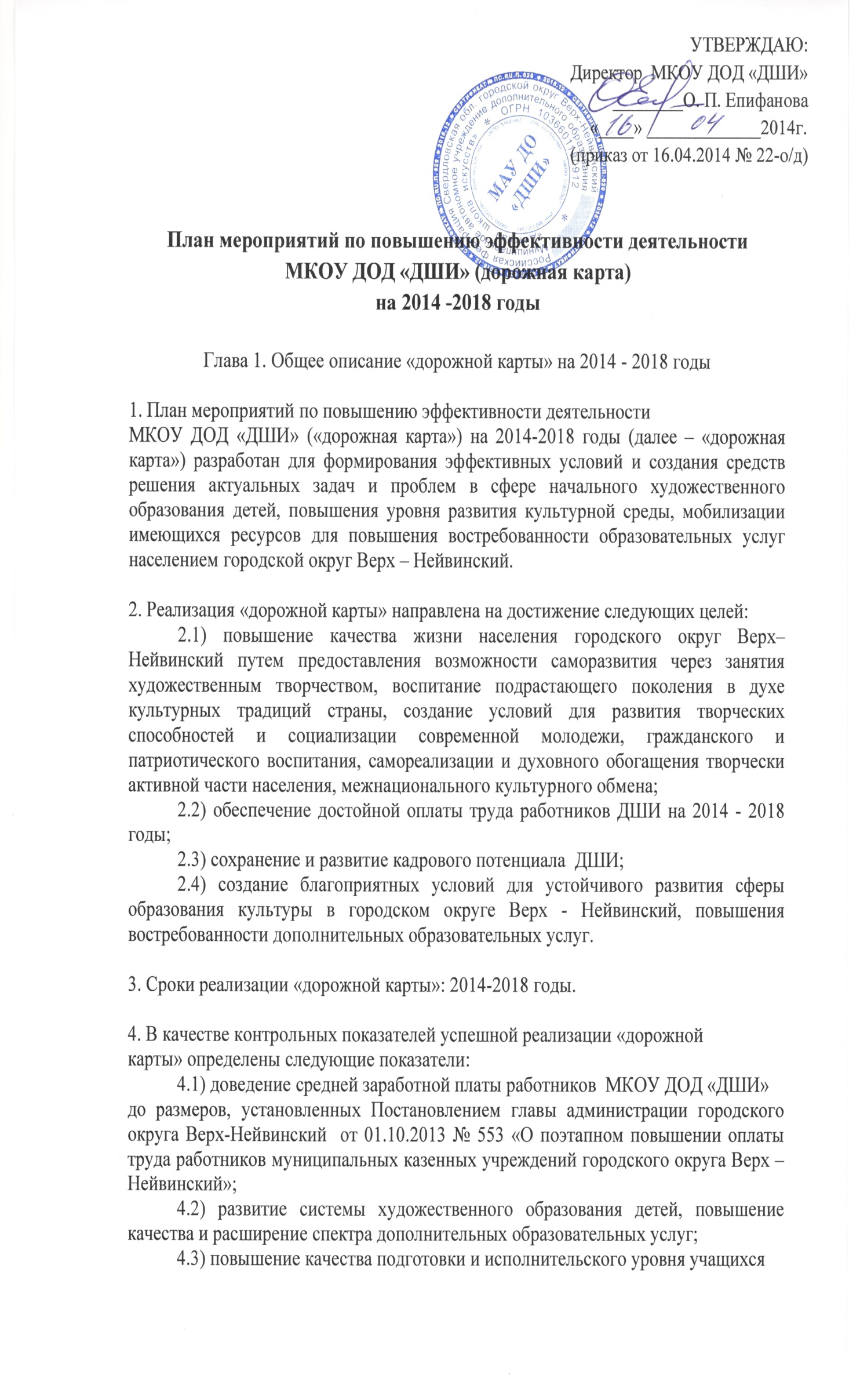 4.4) увеличение количества участников творческих и социокультурныхмероприятий;4.5) повышение уровня удовлетворенности граждан качеством предоставления муниципальных услуг в сфере художественного образования.Глава 2. Целевые показатели (индикаторы) развития МКОУ ДОД «ДШИ»По итогам реализации мероприятий «дорожной карты» к 2018 году будутдостигнуты следующие целевые показатели (индикаторы):Глава 3. Основные мероприятия, направленные на повышениеэффективности деятельности МКОУ ДОД «ДШИ» и обеспечивающие достижения целевых показателей в области художественного образованияГлава 4. Показатели повышения средней заработной платы педагогическихработников  МКОУ ДОД «ДШИ»Наименование целевого показателя(индикатора)Единицаизмерения20122013201420152016201720181. Доля учащихся, привлекаемых кучастию в творческих конкурсныхмероприятиях от общего количествадетейпроцент303534384550552.Доля учащихся школы,занявших призовые места наконкурсах, выставках и другихтворческих мероприятияхпроцент151617181920213. Бюджетный контингентучащихсяЧел.808085858590904. Контингент на платныхобразовательных услугахЧел.808080808090905. Общее количество реализуемыхобразовательных программ вобласти дополнительногообразованияЕд.111111111111116. Укомплектованностьпедагогическими кадрамипроцент1001001001001001001007. Доля педагогическихработников, аттестованных навысшую и первуюквалификационную категориюпроцент757676838591928. Доля педагогическихработников, имеющих подготовкупо использованию информационно-коммуникационных технологийпроцент404550557080909. Количество педагогическихработников, повысившихквалификацию на краткосрочныхкурсах повышения квалификации (вобъеме не менее 72 часов)Чел.1414141517202010. Количество педагогическихработников, прошедших обучение насеминарах, мастер-классах,краткосрочных курсах повышенияквалификации (в объеме менее 72часов)Чел.455566611. Количество участниковметодических мероприятийчел.1818202020202012. Количество разработанныхрабочих программ учебных предметов  для применения в учебном процессе школыЕд.5255606060606013. Количество размещеннойновостной информации одеятельности школы на школьном сайтеЕд.2328303535353514. Общее число организованныхкультурно-массовых мероприятийЕд.9292929393939315. Общее число организованныхкультурно-массовых мероприятий ссоциальными партнерамиЕд.1818181818181816. Число посетителей и зрителейпроведенных социально-культурныхмероприятийЧел.500550520550600600600Наименование мероприятия Срок исполнения1.Внесение изменений в положение об оплате труда МКОУ ДОД «ДШИ»  с целью повышения заинтересованности работников в конечных результатах труда 2016 год2.Внесение изменений в Устав МКОУ ДОД «ДШИ»с целью его приведения в соответствие с действующим законодательством2015 год3. Совершенствование системы стимулирования труда 2014-2018 годы2014-2018 годы4. Мониторинг показателей эффективности работыпедагогических работников школыЕжегодно5. Мониторинг численности и размеров заработной платыработников школыЕжемесячно6. Расширение платных образовательных услуг2014-2016 годы7. Проведение мероприятий по привлечению средств наповышение заработной платы работников не менее одной третисредств от приносящей доход деятельностиЕжегодно8. Проведение мероприятий по повышению квалификациипедагогических работников школыЕжегодно9.Проведение мероприятий по организации заключениядополнительных соглашений к трудовым договорам (новых трудовых договоров) с работниками школы в связи с введением«эффективного контракта»2016 год10.Ежегодное представление работников к награждениюнаградами муниципального, областного уровней,ведомственными наградамиЕжегодно 11. Совершенствование и своевременное наполнениеофициального сайта школы, расположенного в информационно-телекоммуникационной сети «Интернет» (сайт МКОУ ДОД «ДШИ» http:/дши-верх-нейвинский.рф.)Постоянно12.Проведение мониторинга общественного мнения с целью изучения востребованности и качества дополнительных образовательных услугЕжегодноНаименование целевого показателя(индикатора) 20122013201420152016201720181.Средняя заработная плата поэкономике Свердловской области,руб.25715,028365,031712,035264,039002,043136,047708,02.Среднесписочная численностьработников основного персонала, чел292929303030303.Среднемесячная заработная плата, руб15590,019877,019906,022892,026325,030274,03481504.Динамика развития фонда оплатытруда (за счет всех источниковфинансирования), тыс. руб./проценттемпов роста с 2015 года*374,2477,1477,7115,0115,0115,0115,0